Terrific Three’sWeek of: November 12- November 16   Lesson: My Family is SpecialBible Verse: “God made us.” (Psalms 100:3)Letter: Ll   Number: 5	   Color: brown	    Shape: circle 	The purpose of this lesson is to help children realize God planned for families, to help them grow in appreciation of their families, and to guide them in learning to accept responsibilities within their family group.Date: November 12-November 16MondayTuesdayWednesdayThursdayFridayArtHappyCreating a sparkle designPrinting with gadgetsMaking a quiltMaking a family portraitNatureVeteransFeeling nature itemsSink and FloatExperimenting with magnetsCaring for plantsBooks & ListeningDay!!!Reading a book about family activitiesListening to a book on tapeMaking a big bookReading books about familiesBlockWe WillPlaying with a dollhousebuilding a houseBuilding a neighborhoodTaking a tripMusicSee You Singing songs about our familiesSinging about family membersListening to instrumentsDancing with friendsWritingOn Coloring the number of the weekTracing the letter of weekTracing number of the weektracing the shapeHome LivingTuesday!Washing dishesGetting ready for companyPreparing for a picnicWorking in a grocery storeKindness Curriculum:Feelings Lotto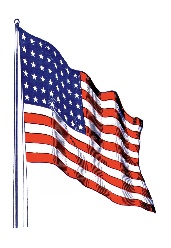 What are feelingsMake feeling faces with friendsTalk about how you are feeling todayPlay feelings lotto